ÚRAD PRIEMYSELNÉHO VLASTNÍCTVA SLOVENSKEJ REPUBLIKY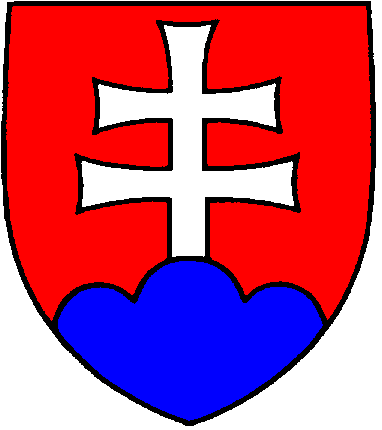 Jána Švermu 43, 974 04  Banská Bystrica 4Tel.: 048/43 00 131, 048/43 00 327	Fax: 048/41 32 563	E-mail: urad@indprop.gov.sk	www.upv.skPotvrdenie o podaníosobne / poštou / faxom / e-mailomdátumpodpis Návrh na VÝMAZ
OCHRANNEJ ZNÁMKYz registra ochranných známokMiesto pre úradnú pečiatkuPotvrdenie o podaníosobne / poštou / faxom / e-mailomdátumpodpis Značka spisu POZČíslo zápisuMiesto pre úradnú pečiatku1	Navrhovateľ 1	Navrhovateľ Priezvisko, meno (titul) /názovUlica (P. O. Box)Mesto	PSČ	ŠtátTelefón	FaxE-mailPriezvisko, meno (titul) /názovUlica (P. O. Box)Mesto	PSČ	ŠtátTelefón	FaxE-mail2	Zástupca navrhovateľa alebo kontakt pre styk s úradom2	Zástupca navrhovateľa alebo kontakt pre styk s úradomPriezvisko, meno (titul) /názovUlica (P. O. Box)Mesto	PSČ	ŠtátTelefón	FaxE-mailZástupca	Kontakt	3	Majiteľ ochrannej známky 3	Majiteľ ochrannej známky Priezvisko, meno (titul) /názovUlica (P. O. Box)Mesto	PSČ	ŠtátPriezvisko, meno (titul) /názovUlica (P. O. Box)Mesto	PSČ	Štát4	Prílohy4	Prílohy2x – odôvodnenie návrhu na výmaz	2x –  návrh, ako má byť vo veci rozhodnuté	2x –  doklady, resp. dôkazy, o ktoré sa návrh na výmaz opiera	2x – zobrazenie ochrannej známky, proti ktorej návrh na 
        výmaz smeruje	1x – PM - v prípade generálnej plnej moci uveďte jej číslo	2x – preklad návrhu na výmaz do francúzskeho alebo anglického jazyka	ďalšie doklady	2x – odôvodnenie návrhu na výmaz	2x –  návrh, ako má byť vo veci rozhodnuté	2x –  doklady, resp. dôkazy, o ktoré sa návrh na výmaz opiera	2x – zobrazenie ochrannej známky, proti ktorej návrh na 
        výmaz smeruje	1x – PM - v prípade generálnej plnej moci uveďte jej číslo	2x – preklad návrhu na výmaz do francúzskeho alebo anglického jazyka	ďalšie doklady	5	Návrh na výmaz ochrannej známky sa podáva v zmysle ustanovenia § 16 zákona č. 55/1997 Z. z. o ochranných  	známkach v znení neskorších predpisov (uplatňovaný údaj vyznačte krížikom)ods. 1		ods. 5		ods. 7 písm. b)		ods. 10		ods. 13	ods. 3		ods. 6		ods. 8		ods. 11		ods. 17	ods. 4		ods. 7 písm. a)		ods. 9		ods. 12	6	Návrh na výmaz sa týka (uplatňovaný údaj vyznačte krížikom)	celého zoznamu tovarov a služieb	uvedeného (alebo priloženého) zoznamu tovarov a služieb (zoradeného vzostupne podľa tried Niceskej klasifikácie, spolu s príslušným číslom triedy)TRIEDA:	ZOZNAM K PRÍSLUŠNEJ TRIEDE	V prípade nedostatku miesta uveďte v prílohe.7	Podpis navrhovateľa alebo jeho zástupcu…………………………………………………………………………………Podpis navrhovateľa alebo jeho zástupcu(prípadne pečiatka pri právnických osobách)